Апробация демонстрационного экзамена по стандартам Ворлскиллс Россия по компетенции R4 Дошкольное воспитаниеПодготовка студентов Голошубовой Е. и Мартыновой Е. к выполнению экзаменационного задания "Разработка и проведение занятия (игры) с подгруппой детей" с использованием развивающих(дидактических) материалов или ИКТ оборудованияГолошубова Е. - результаты демонстрационного экзамена по стандартам Ворлдскиллс Россия соответствуют 30,91 баллам из возможных 45 баллов. Мартынова Е. - результаты демонстрационного экзамена по стандартам Ворлскиллс Россия соответствуют 31,19 баллам из возможных 45 баллов.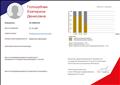  Приказ по ОО